Положениео проведении первенства Оренбургской области по спортивному ориентированию на лыжах  «Красногвардейский азимут -2019»Цели и задачи.Соревнования проводятся с целью: - популяризации здорового образа жизни и занятий спортом;- популяризации и развития спортивного ориентирования; - повышения мастерства спортсменов, тренеров и судей;- выявления сильнейших спортсменовРуководство проведением  	    Подготовку и организацию соревнований осуществляет МБУ ДО «Дом детского творчества». Непосредственное проведение соревнований возлагается на Главную судейскую коллегию, утверждённую оргкомитетом и ФСОО.Сроки и место проведения  Соревнования проводятся 3 марта 2018 г. на  территории Плешановского сельского совета (верхняя часть ул. Луговая, лесной массив). Заезд делегаций: 3 марта – до 10:00 ч.Требования к участникам и условия их допускаК участию в соревнованиях допускаются:- юноши и девушки, имеющие медицинский допуск в возрастных группах:                     МЖ до 8, МЖ до 10,  МЖ до 12, МЖ до 13, МЖ до 15, МЖ до 17, МЖ до 19.- мужчины и женщины, имеющие медицинский допуск в возрастных группах:                                  МБ, ЖБ  и МЖ45 - Ветераны.Программа соревнований	Заезд команд до 10.00. Работа комиссии по допуску до 10.30. Торжественное открытие 10.30. Старт в 11.00.Соревнования  проводятся  в  соответствии  с  Правилами  проведения соревнований  по  спортивному  ориентированию  на лыжах (2017г.)  и  условиями   проведения соревнований. Определение победителей.     Победители и призеры определяются в соответствии с правилами соревнований поспортивному ориентированию.Финансовые  расходы   Расходы, связанные с   награждением, за счет средств МБУ ДО «Дом детского творчества». Остальные расходы – за счет командирующих организаций.Награждение  Победители и призеры в каждой возрастной группе награждаются медалями и дипломами.Страхование участниковНа период проведения соревнований все участники обязаны застраховаться от несчастных случаев.Заявки   Предварительная заявка подаётся до 28 февраля 2019 г. на адрес эл. почты krddt@yandex.ru по адресу: с.Донское, ул.Советская, д. 103 (МБУ ДО «Дом детского творчества»). Тел. 8.(35345)3-12-08. Координатор соревнований методист МБУ ДО «ДДТ» Козлов Д.В. Тел.(89228936448)Предварительная заявка – обязательное условие принятия участия в соревнованиях. Без предварительной заявки команды могут быть допущены вне соревнования.  http://orgeo.ru/event/6003   В мандатную комиссию представляется:- официальная именная заявка на участие в соревнованиях, подписанная руководителем организации (Приложение 1);- в том случае, если в официальной заявке на какого-либо спортсмена отсутствует допуск врача, на этого спортсмена должна быть представлена целевая медицинская справка на данные соревнования;- паспорт или документ, его заменяющий – с информацией о месте регистрации;- страховка от несчастных случаев на время проведения соревнований (коллективная или на каждого участника);- инструктаж по мерам безопасности во время проведения соревнований (Приложение  2).      ПОЛОЖЕНИЕ ЯВЛЯЕТСЯ ВЫЗОВОМ НА СОРЕВНОВАНИЯ.                                                                                                                                 Приложение №  1 к Положению о проведении первенства Оренбургской области по спортивному ориентированию на лыжах  «Красногвардейский азимут -2019»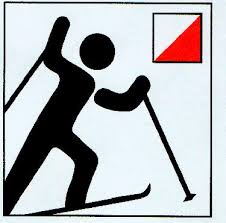                                                                            Именная заявкаНа участие в соревнованиях________________________________________ ,проводимых в ___________________________в срок____________________от команды_______________________________________________________Внимание! Все графы обязательны к заполнению! В левом верхнем углу ставится прямоугольная печать медицинского учреждения, круглая печать врача ставиться внизу и прописью пишется количество допущенных участников, на каждого участника в графе «виза» ставится треугольная печать и подпись с датой.Руководитель команды__________________________________________________________                                             (Ф.И.О., контактный телефон, адрес)___________________________________________________________________   Всего допущено: _____________________ человек.  Подпись и печать врача:                             М.П.Руководитель учреждения:  _________________                                                             М.П.                                                                                                                                             Приложение № 2Инструктаж по технике безопасности  ________________________________________________________________   Дата:____________Для руководителя:Инструктаж провел Старший судья, а также Руководитель команды перед стартом.Мне нельзя покидать места финиша до тех пор, пока последний участник моей команды не закончит дистанцию (вернется), я несу ответственность за жизнь и здоровье участников, перечисленных выше, руководителем которых я являюсь. Инструктаж провел руководитель команды:__________________________                                                                                                                  (подпись)          Телефон: ________________________________________Имя, фамилия, коллектив ____________________________________        	«УТВЕРЖДАЮ»Президент Федерации спортивного ориентирования Оренбургской области ___________________________Е.Н. Долгов«__»__________________2019 годУТВЕРЖДАЮ:И.о. министра физической культуры, спорта и туризма Оренбургской области_______________________ Г.А.Лискун«____» __________________ 2019 год«СОГЛАСОВАНО» Директор МБУ ДО «Дом детского творчества» __________________________Г.Ж. Агайдарова«_____ »______________2019 год «СОГЛАСОВАНО»Председатель РОО «ФСТКр»___________________________О.В. Джелилова«__»__________________2019 год№ п/пФамилия, имя участникаВозрастная группа (согласно положения)Ч.м.г. рожденияВиза врачаПОДПИСЬ УЧАСТНИКАдаю свое согласие на обработку персональных данных (сбор, систематизацию, накопление, хранение, уточнение, использование, распространение, обезличивание), а также иных действий, необходимых для обработки персональных данных в рамках проведения официальных спортивных соревнований в соответствии с ФЗ № 152-ФЗ от 27.07.2006Инструктаж по технике безопасности жизнедеятельности спортсменов.Инструктаж по технике безопасности жизнедеятельности спортсменов.Инструктаж по технике безопасности жизнедеятельности спортсменов.Я, участник соревнования по спортивному ориентированию, ниже подписываюсь, что знаю:Соревнование  длится 90 минут, и по его завершению я обязан вернуться на финиш (старт). Я знаю ограничивающие ориентиры и опасные места района соревнований, знаю как действовать в случае потери ориентировки, в случае встречи диких и домашних животных. Во время соревнования я обязан быть в спортивной форме и  обуви, я знаю как вести себя в случае получения травмы. Во время прохождения дистанции  я буду осторожен, я знаю способы безопасного прохождения дистанции, я не буду залезать на столбы, деревья, фонтаны и др. объекты.Во время соревнований  разрешается использовать наручные часы, личный компас, собственные записи.Сотовый телефон и другие ценные вещи, деньги во избежание потери необходимо оставить руководителю команды.Если мое самочувствие плохое, я не должен выходить на старт, доложив об этом руководителю. Во время соревнования нельзя срывать КП, мешать другим, фальсифицировать результаты. За неспортивное я буду снят с соревнований.ПодписьФамилия, ИмяЯ, участник соревнования по спортивному ориентированию, ниже подписываюсь, что знаю:Соревнование  длится 90 минут, и по его завершению я обязан вернуться на финиш (старт). Я знаю ограничивающие ориентиры и опасные места района соревнований, знаю как действовать в случае потери ориентировки, в случае встречи диких и домашних животных. Во время соревнования я обязан быть в спортивной форме и  обуви, я знаю как вести себя в случае получения травмы. Во время прохождения дистанции  я буду осторожен, я знаю способы безопасного прохождения дистанции, я не буду залезать на столбы, деревья, фонтаны и др. объекты.Во время соревнований  разрешается использовать наручные часы, личный компас, собственные записи.Сотовый телефон и другие ценные вещи, деньги во избежание потери необходимо оставить руководителю команды.Если мое самочувствие плохое, я не должен выходить на старт, доложив об этом руководителю. Во время соревнования нельзя срывать КП, мешать другим, фальсифицировать результаты. За неспортивное я буду снят с соревнований.Я, участник соревнования по спортивному ориентированию, ниже подписываюсь, что знаю:Соревнование  длится 90 минут, и по его завершению я обязан вернуться на финиш (старт). Я знаю ограничивающие ориентиры и опасные места района соревнований, знаю как действовать в случае потери ориентировки, в случае встречи диких и домашних животных. Во время соревнования я обязан быть в спортивной форме и  обуви, я знаю как вести себя в случае получения травмы. Во время прохождения дистанции  я буду осторожен, я знаю способы безопасного прохождения дистанции, я не буду залезать на столбы, деревья, фонтаны и др. объекты.Во время соревнований  разрешается использовать наручные часы, личный компас, собственные записи.Сотовый телефон и другие ценные вещи, деньги во избежание потери необходимо оставить руководителю команды.Если мое самочувствие плохое, я не должен выходить на старт, доложив об этом руководителю. Во время соревнования нельзя срывать КП, мешать другим, фальсифицировать результаты. За неспортивное я буду снят с соревнований.Я, участник соревнования по спортивному ориентированию, ниже подписываюсь, что знаю:Соревнование  длится 90 минут, и по его завершению я обязан вернуться на финиш (старт). Я знаю ограничивающие ориентиры и опасные места района соревнований, знаю как действовать в случае потери ориентировки, в случае встречи диких и домашних животных. Во время соревнования я обязан быть в спортивной форме и  обуви, я знаю как вести себя в случае получения травмы. Во время прохождения дистанции  я буду осторожен, я знаю способы безопасного прохождения дистанции, я не буду залезать на столбы, деревья, фонтаны и др. объекты.Во время соревнований  разрешается использовать наручные часы, личный компас, собственные записи.Сотовый телефон и другие ценные вещи, деньги во избежание потери необходимо оставить руководителю команды.Если мое самочувствие плохое, я не должен выходить на старт, доложив об этом руководителю. Во время соревнования нельзя срывать КП, мешать другим, фальсифицировать результаты. За неспортивное я буду снят с соревнований.Я, участник соревнования по спортивному ориентированию, ниже подписываюсь, что знаю:Соревнование  длится 90 минут, и по его завершению я обязан вернуться на финиш (старт). Я знаю ограничивающие ориентиры и опасные места района соревнований, знаю как действовать в случае потери ориентировки, в случае встречи диких и домашних животных. Во время соревнования я обязан быть в спортивной форме и  обуви, я знаю как вести себя в случае получения травмы. Во время прохождения дистанции  я буду осторожен, я знаю способы безопасного прохождения дистанции, я не буду залезать на столбы, деревья, фонтаны и др. объекты.Во время соревнований  разрешается использовать наручные часы, личный компас, собственные записи.Сотовый телефон и другие ценные вещи, деньги во избежание потери необходимо оставить руководителю команды.Если мое самочувствие плохое, я не должен выходить на старт, доложив об этом руководителю. Во время соревнования нельзя срывать КП, мешать другим, фальсифицировать результаты. За неспортивное я буду снят с соревнований.Я, участник соревнования по спортивному ориентированию, ниже подписываюсь, что знаю:Соревнование  длится 90 минут, и по его завершению я обязан вернуться на финиш (старт). Я знаю ограничивающие ориентиры и опасные места района соревнований, знаю как действовать в случае потери ориентировки, в случае встречи диких и домашних животных. Во время соревнования я обязан быть в спортивной форме и  обуви, я знаю как вести себя в случае получения травмы. Во время прохождения дистанции  я буду осторожен, я знаю способы безопасного прохождения дистанции, я не буду залезать на столбы, деревья, фонтаны и др. объекты.Во время соревнований  разрешается использовать наручные часы, личный компас, собственные записи.Сотовый телефон и другие ценные вещи, деньги во избежание потери необходимо оставить руководителю команды.Если мое самочувствие плохое, я не должен выходить на старт, доложив об этом руководителю. Во время соревнования нельзя срывать КП, мешать другим, фальсифицировать результаты. За неспортивное я буду снят с соревнований.Я, участник соревнования по спортивному ориентированию, ниже подписываюсь, что знаю:Соревнование  длится 90 минут, и по его завершению я обязан вернуться на финиш (старт). Я знаю ограничивающие ориентиры и опасные места района соревнований, знаю как действовать в случае потери ориентировки, в случае встречи диких и домашних животных. Во время соревнования я обязан быть в спортивной форме и  обуви, я знаю как вести себя в случае получения травмы. Во время прохождения дистанции  я буду осторожен, я знаю способы безопасного прохождения дистанции, я не буду залезать на столбы, деревья, фонтаны и др. объекты.Во время соревнований  разрешается использовать наручные часы, личный компас, собственные записи.Сотовый телефон и другие ценные вещи, деньги во избежание потери необходимо оставить руководителю команды.Если мое самочувствие плохое, я не должен выходить на старт, доложив об этом руководителю. Во время соревнования нельзя срывать КП, мешать другим, фальсифицировать результаты. За неспортивное я буду снят с соревнований.Я, участник соревнования по спортивному ориентированию, ниже подписываюсь, что знаю:Соревнование  длится 90 минут, и по его завершению я обязан вернуться на финиш (старт). Я знаю ограничивающие ориентиры и опасные места района соревнований, знаю как действовать в случае потери ориентировки, в случае встречи диких и домашних животных. Во время соревнования я обязан быть в спортивной форме и  обуви, я знаю как вести себя в случае получения травмы. Во время прохождения дистанции  я буду осторожен, я знаю способы безопасного прохождения дистанции, я не буду залезать на столбы, деревья, фонтаны и др. объекты.Во время соревнований  разрешается использовать наручные часы, личный компас, собственные записи.Сотовый телефон и другие ценные вещи, деньги во избежание потери необходимо оставить руководителю команды.Если мое самочувствие плохое, я не должен выходить на старт, доложив об этом руководителю. Во время соревнования нельзя срывать КП, мешать другим, фальсифицировать результаты. За неспортивное я буду снят с соревнований.Я, участник соревнования по спортивному ориентированию, ниже подписываюсь, что знаю:Соревнование  длится 90 минут, и по его завершению я обязан вернуться на финиш (старт). Я знаю ограничивающие ориентиры и опасные места района соревнований, знаю как действовать в случае потери ориентировки, в случае встречи диких и домашних животных. Во время соревнования я обязан быть в спортивной форме и  обуви, я знаю как вести себя в случае получения травмы. Во время прохождения дистанции  я буду осторожен, я знаю способы безопасного прохождения дистанции, я не буду залезать на столбы, деревья, фонтаны и др. объекты.Во время соревнований  разрешается использовать наручные часы, личный компас, собственные записи.Сотовый телефон и другие ценные вещи, деньги во избежание потери необходимо оставить руководителю команды.Если мое самочувствие плохое, я не должен выходить на старт, доложив об этом руководителю. Во время соревнования нельзя срывать КП, мешать другим, фальсифицировать результаты. За неспортивное я буду снят с соревнований.Я, участник соревнования по спортивному ориентированию, ниже подписываюсь, что знаю:Соревнование  длится 90 минут, и по его завершению я обязан вернуться на финиш (старт). Я знаю ограничивающие ориентиры и опасные места района соревнований, знаю как действовать в случае потери ориентировки, в случае встречи диких и домашних животных. Во время соревнования я обязан быть в спортивной форме и  обуви, я знаю как вести себя в случае получения травмы. Во время прохождения дистанции  я буду осторожен, я знаю способы безопасного прохождения дистанции, я не буду залезать на столбы, деревья, фонтаны и др. объекты.Во время соревнований  разрешается использовать наручные часы, личный компас, собственные записи.Сотовый телефон и другие ценные вещи, деньги во избежание потери необходимо оставить руководителю команды.Если мое самочувствие плохое, я не должен выходить на старт, доложив об этом руководителю. Во время соревнования нельзя срывать КП, мешать другим, фальсифицировать результаты. За неспортивное я буду снят с соревнований.Я, участник соревнования по спортивному ориентированию, ниже подписываюсь, что знаю:Соревнование  длится 90 минут, и по его завершению я обязан вернуться на финиш (старт). Я знаю ограничивающие ориентиры и опасные места района соревнований, знаю как действовать в случае потери ориентировки, в случае встречи диких и домашних животных. Во время соревнования я обязан быть в спортивной форме и  обуви, я знаю как вести себя в случае получения травмы. Во время прохождения дистанции  я буду осторожен, я знаю способы безопасного прохождения дистанции, я не буду залезать на столбы, деревья, фонтаны и др. объекты.Во время соревнований  разрешается использовать наручные часы, личный компас, собственные записи.Сотовый телефон и другие ценные вещи, деньги во избежание потери необходимо оставить руководителю команды.Если мое самочувствие плохое, я не должен выходить на старт, доложив об этом руководителю. Во время соревнования нельзя срывать КП, мешать другим, фальсифицировать результаты. За неспортивное я буду снят с соревнований.Я, участник соревнования по спортивному ориентированию, ниже подписываюсь, что знаю:Соревнование  длится 90 минут, и по его завершению я обязан вернуться на финиш (старт). Я знаю ограничивающие ориентиры и опасные места района соревнований, знаю как действовать в случае потери ориентировки, в случае встречи диких и домашних животных. Во время соревнования я обязан быть в спортивной форме и  обуви, я знаю как вести себя в случае получения травмы. Во время прохождения дистанции  я буду осторожен, я знаю способы безопасного прохождения дистанции, я не буду залезать на столбы, деревья, фонтаны и др. объекты.Во время соревнований  разрешается использовать наручные часы, личный компас, собственные записи.Сотовый телефон и другие ценные вещи, деньги во избежание потери необходимо оставить руководителю команды.Если мое самочувствие плохое, я не должен выходить на старт, доложив об этом руководителю. Во время соревнования нельзя срывать КП, мешать другим, фальсифицировать результаты. За неспортивное я буду снят с соревнований.